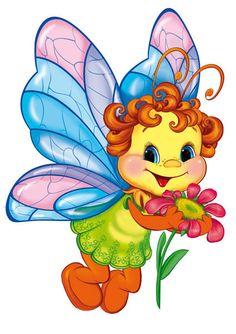                           JÍDELNÍČEK                   15.11.- 19.11.               2021                                                             O vaše bříška se postarají:Jana Vaňková a Maruška VaňkováVedoucí školní jídelny: Gabriela SnašelováPitný režim zajištěn po celý den.Změny v jídelním lístku vyhrazeny.PondělíRozpečené sýrové toustyZeleninaBílá káva1,7Rýžová polévka se zeleninouKovbojské fazoleChlébOvoceMinerálka1,7,9VánočkaMléko1,3,6,7ÚterýDomácí TermixRohlík ½Čaj1,7Rajská s pohankovými vločkamiTelecí máslový řízek Bramborová kašeSalát z červené řepy1,3,7Falešná humrová pomazánkaSlunečnicová kostkaZeleninaKakao1,7,9Středa  STÁTNÍ SVÁTEKČtvrtekRybí pomazánka se sójouDalamánekOvoce, zeleninaMléčná káva1,3,4,6,7Drožďová polévka s bramboremHamburská vepřová kýtaTěstovinyČaj1,3,7,9Ředkvičková pomazánkaChlébZeleninaOvocné mléko1,7PátekPomazánka z pečeného králíkaChlébZeleninaČaj1,7Luštěninová siestaBramborové šišky s mákemOvoceMléko1,3,7,9Žitný chléb s máslemStrouhaná mrkevBílá káva1,7                                                                                                                                                                  